基本信息基本信息 更新时间：2024-03-15 22:59  更新时间：2024-03-15 22:59  更新时间：2024-03-15 22:59  更新时间：2024-03-15 22:59 姓    名姓    名徐明徐明年    龄42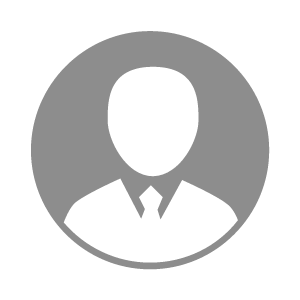 电    话电    话下载后可见下载后可见毕业院校郑州牧业高等专科学校邮    箱邮    箱下载后可见下载后可见学    历大专住    址住    址河南鹤壁市河南鹤壁市期望月薪20000以上求职意向求职意向兽药市场策划,疫苗市场策划,市场部经理兽药市场策划,疫苗市场策划,市场部经理兽药市场策划,疫苗市场策划,市场部经理兽药市场策划,疫苗市场策划,市场部经理期望地区期望地区河南省河南省河南省河南省教育经历教育经历就读学校：郑州牧业高等专科学校 就读学校：郑州牧业高等专科学校 就读学校：郑州牧业高等专科学校 就读学校：郑州牧业高等专科学校 就读学校：郑州牧业高等专科学校 就读学校：郑州牧业高等专科学校 就读学校：郑州牧业高等专科学校 工作经历工作经历工作单位：北京大北农蛋品集团 工作单位：北京大北农蛋品集团 工作单位：北京大北农蛋品集团 工作单位：北京大北农蛋品集团 工作单位：北京大北农蛋品集团 工作单位：北京大北农蛋品集团 工作单位：北京大北农蛋品集团 自我评价自我评价要求在开发初期公司给予大力支持，大区销售制度明确，财务提成等必须按时发放。要求在开发初期公司给予大力支持，大区销售制度明确，财务提成等必须按时发放。要求在开发初期公司给予大力支持，大区销售制度明确，财务提成等必须按时发放。要求在开发初期公司给予大力支持，大区销售制度明确，财务提成等必须按时发放。要求在开发初期公司给予大力支持，大区销售制度明确，财务提成等必须按时发放。要求在开发初期公司给予大力支持，大区销售制度明确，财务提成等必须按时发放。要求在开发初期公司给予大力支持，大区销售制度明确，财务提成等必须按时发放。其他特长其他特长本人学习态度良好，平时与同行交流也多比较注重学习专业知识，不耻下问，积极参加疾病和饲养管理方面的知识，本人具有很强的逻辑思维能力和判断能力，对事情认真负责，独立性强并且有非常好的团队合作、协调能力。 我的人生信条：强大自己是解决问题的唯一方法……本人学习态度良好，平时与同行交流也多比较注重学习专业知识，不耻下问，积极参加疾病和饲养管理方面的知识，本人具有很强的逻辑思维能力和判断能力，对事情认真负责，独立性强并且有非常好的团队合作、协调能力。 我的人生信条：强大自己是解决问题的唯一方法……本人学习态度良好，平时与同行交流也多比较注重学习专业知识，不耻下问，积极参加疾病和饲养管理方面的知识，本人具有很强的逻辑思维能力和判断能力，对事情认真负责，独立性强并且有非常好的团队合作、协调能力。 我的人生信条：强大自己是解决问题的唯一方法……本人学习态度良好，平时与同行交流也多比较注重学习专业知识，不耻下问，积极参加疾病和饲养管理方面的知识，本人具有很强的逻辑思维能力和判断能力，对事情认真负责，独立性强并且有非常好的团队合作、协调能力。 我的人生信条：强大自己是解决问题的唯一方法……本人学习态度良好，平时与同行交流也多比较注重学习专业知识，不耻下问，积极参加疾病和饲养管理方面的知识，本人具有很强的逻辑思维能力和判断能力，对事情认真负责，独立性强并且有非常好的团队合作、协调能力。 我的人生信条：强大自己是解决问题的唯一方法……本人学习态度良好，平时与同行交流也多比较注重学习专业知识，不耻下问，积极参加疾病和饲养管理方面的知识，本人具有很强的逻辑思维能力和判断能力，对事情认真负责，独立性强并且有非常好的团队合作、协调能力。 我的人生信条：强大自己是解决问题的唯一方法……本人学习态度良好，平时与同行交流也多比较注重学习专业知识，不耻下问，积极参加疾病和饲养管理方面的知识，本人具有很强的逻辑思维能力和判断能力，对事情认真负责，独立性强并且有非常好的团队合作、协调能力。 我的人生信条：强大自己是解决问题的唯一方法……